BIOSAFETY LEVEL  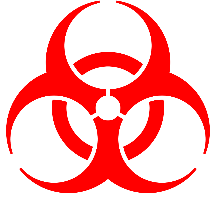 RESTRICTED ACCESSFor work with: For work with: For work with: For work with: For work with: For work with: For work with: Biohazardous Agents: Biohazardous Agents: Procedure Required for Entry/ Exit: Procedure Required for Entry/ Exit: Special Practices (immunizations, etc.) Special Practices (immunizations, etc.) NameNameNameOffice Building and RoomUWM PhoneUWM PhoneE-mail AddressPIBackup ContactBiological Safety OfficerDanielle RintalaDanielle RintalaEngelmann Hall Rm. 270414-588-4261414-588-4261rintala@uwm.eduBuildingBuildingBuildingRoomRoomDate Posted: Date Posted: 